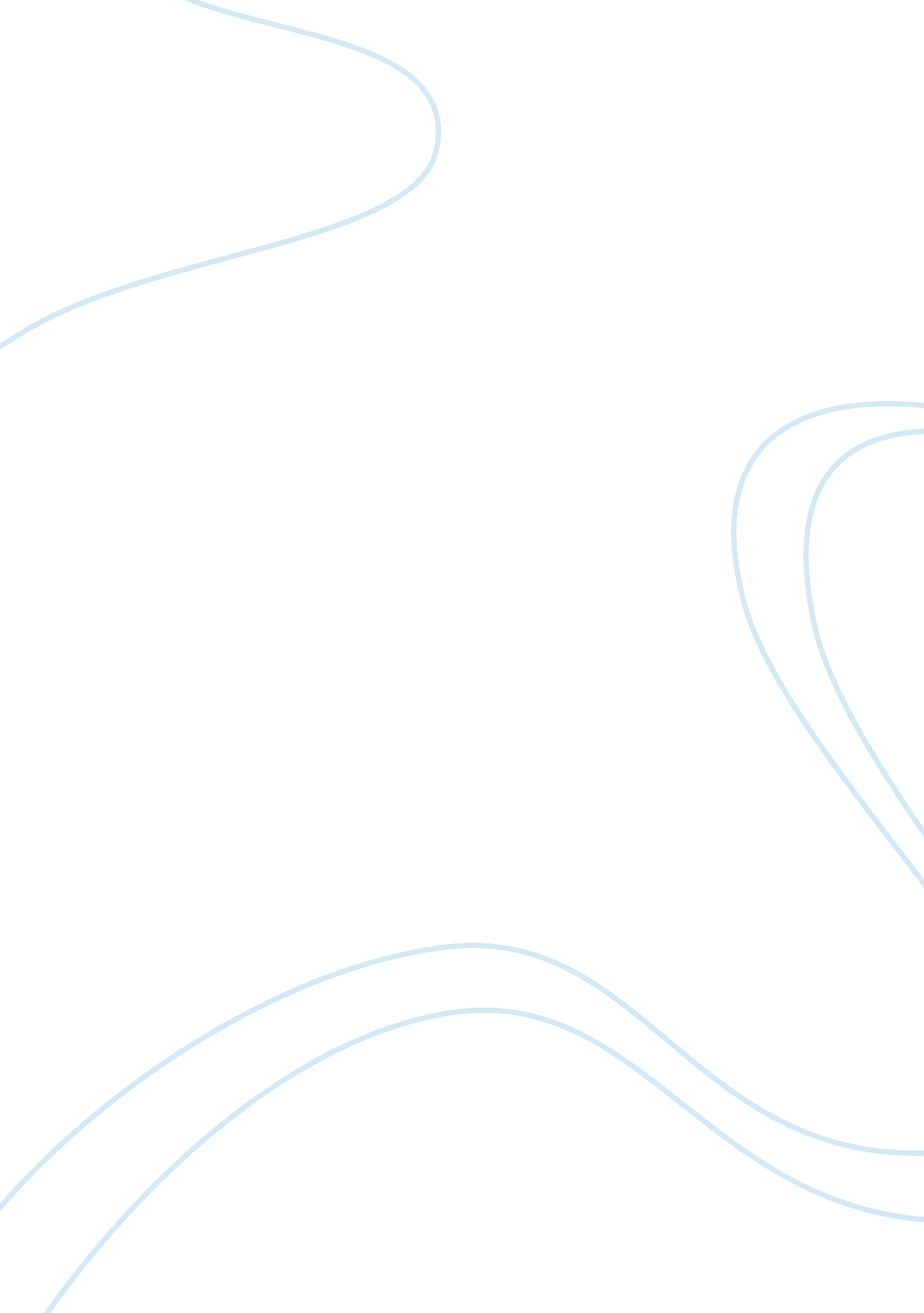 Rebuttal and or counter argument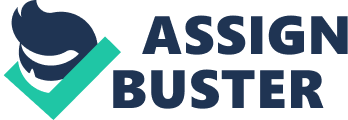 Rebuttal and/or counter argument Technology Technology is the branch of knowledge that applies science, engineering and art to come up with tools thatare useful to the society. Around the world, the positive impact that technology has brought is enormous. It has benefited all industries. It has increased the standards of living by meeting needs with great ease. Food production has increased due to advancement in agricultural technology. Massive structures have also been built due to advancement in architecture. The modes of transport have been evolved to newer methods by technology. Businesses have also grown due to improvements, and this has created job opportunities. On the other hand, technology has a negative global impact in several ways. 
Electricity has brought good to the world, but one cannot afford to overlook its negative impacts. The discovery of electricity has increased the number of catastrophes such as fire outbreaks, pollution and electric shocks. Poorly installed electrical appliances have been the leading cause of most fires in the world today. The contact of water with electric currents and short-circuits result to fire. Electric shocks that result from electricity has led to the loss of lives and incapacitation to those it hits. Lastly, technological advancements in power have increased pollution. Fossil Fuel power plants emit air pollutants such as sulphur oxides and nitrogen oxides which lead to the formation of acidic rain (Hosale 6). Radioactive particles produced from accidents at a nuclear power may lead to deaths and render the surrounding area inhabitable. 
Technology has enabled businesses to thrive by boosting large-scale production of goods and making it easy to carry out complex industrial processes (Oak 3). However, technology in the economic industry has had adverse effects. Video-conferencing is less personal than meeting face-to-face. This business technology has undermined business relationships that should be personal. Spam e-mail messages are time wasting. The time spent on reading them and that spent when checking diverted messages to the spam filter is a waste of time. The growth of e-commerce negatively impacts small businesses. Competing with internet companies pushes out small businesses. 
Technology has negatively affected communication. Cell phones allow users to be connected every time; this is important in the case of emergencies. However, they are distractions and cause accidents, especially to distracted drivers (Hosale 16). As a result of the anonymity when accessing the internet, instances of online bullying has increased (Hosale 7). Technology has boosted social isolation through the creation of social media such as Facebook. People spend a lot of time in the networks such they do not have real human companions that lead to loneliness (Hosale 1). 
Computers are the major inventions in technology (Oak 6). Computers in education have benefits, but one cannot overlook its disadvantages. Computers diverse resources by eliminating other beneficial programs such as arts. The electronic devices also offer many distractions such as text messaging to the student in such a way that it takes the attention from the subject matter that the student should be focusing. A student knows very little by the time the project is complete due to the waste of time in the presentations. 
In conclusion, technology has both positive and negative impacts. The benefits of technology are accompanied by shortcomings that cannot be overlooked. Electricity results in fire and pollution, communication becomes less personal via video-conferencing, cyber bullying is imminent and lastly, learning loses its efficiency through computers. 
Works Cited 
Oak, Manali. Why Is Technology So Important Today?. Buzzle. N. p., 2015. Web. 8 June 2015. 
http://www. buzzle. com/articles/why-is-technology-so-important-today. html 
Hosale, Sheri. 25 Negative Effects Of Technology - Roogirl. Roogirl. com. N. p., 2015. Web. 8 June 2015. http://roogirl. com/25-negative-effects-of-technology/ 